Пресс-релизЕжемесячная денежная компенсация военнослужащим, гражданам, призванным на военные сборы, и членам их семей, пенсионное обеспечение которых осуществляет ПФРС 1 января 2022 года органам Пенсионного фонда Российской Федерации переданы функции по назначению отдельных мер социальной поддержки, в частности,  военнослужащим, гражданам, призванным на военные сборы, и членам их семей, в соответствии с постановлением Правительства Российской Федерации от 22.02.2012 г. № 142Ежемесячная денежная компенсация предоставляется следующим категориям граждан:- военнослужащим или гражданам, призванным на военные сборы, которым установлена инвалидность вследствие военной травмы;- членам семьи умершего (погибшего) инвалида, а также членам семьи военнослужащего или гражданина, призванного на военные сборы, погибших (умерших) при исполнении обязанностей военной службы либо умерших вследствие военной травмы;- членам семьи военнослужащего или гражданина, призванного на военные сборы, пропавших без вести при исполнении ими обязанностей военной службы.Ежемесячная денежная компенсация назначается и выплачивается территориальными органами ПФР на основании заявления о назначении. Решение о назначении компенсации принимается в течение 5 рабочих дней со дня поступления документов (сведений).Ежемесячная денежная компенсация назначается со дня возникновения права (например, с даты установления инвалидности, а в случае назначения выплаты членам семей – с 1 числа месяца следующего за месяцем смерти (гибели) военнослужащего, но не ранее чем с 1 января 2012 года).Обратиться с заявлением о назначении данной компенсации возможно в любой территориальный орган ПФР по своему выбору.В случае возникновения вопросов возможно обратиться в Отделение ПФР по Орловской области по телефону горячей линии 72 92 43Государственное учреждение –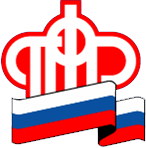 Отделение Пенсионного фонда РФ по Орловской области       302026, г. Орел, ул. Комсомольская, 108, телефон: (486-2) 72-92-41, факс 72-92-07